10.09.2018                                   с. Рязановка                                        № 26-пОб утверждении порядка опубликования информации об объектах недвижимого имущества, находящихся в муниципальной собственности муниципального образования Рязановский сельсовет Асекеевского района Оренбургской областиВ целях реализации перечня поручений Президента Российской Федерации по итогам заседания Государственного совета Российской Федерации 5 апреля 2018 года (№ Пр-817ГС от 15 мая 2018 года) в части обеспечения опубликования и актуализации в информационно-телекоммуникационной сети «Интернет» информации об объектах, находящихся в муниципальной собственности, на основании Постановления Правительства Оренбургской области от 24.07.2018 № 457-п, руководствуясь ст. 27 Устава муниципального образования Рязановский сельсовет, администрация постановляет:Утвердить порядок опубликования информации об объектах недвижимого имущества, находящихся в муниципальной собственности муниципального образования Рязановский сельсовет Асекеевского района, согласно приложению.Администрации муниципального образования Рязановский сельсовет опубликовать информацию об объектах недвижимого имущества, находящихся в муниципальной собственности муниципального образования Рязановский сельсовет Асекеевского района, в соответствии с Порядком до 1 октября  2018 года.Контроль за выполнением настоящего постановления оставляю за собой.Настоящее постановление вступает в силу после официального опубликования (обнародования).Глава муниципального образования                                    А.В. БрусиловПриложение к постановлению администрации сельсовета№ 26 - п от 10.09.2018 г.  ПОРЯДОКОПУБЛИКОВАНИЯ ИНФОРМАЦИИ ОБ ОБЪЕКТАХ НЕДВИЖИМОГО ИМУЩЕСТВА, НАХОДЯЩИХСЯ В МУНИЦИПАЛЬНОЙ СОБСТВЕННОСТИ МУНИЦИПАЛЬНОГО ОБРАЗОВАНИЯ РЯЗАНОВСКИЙ СЕЛЬСОВЕТАСЕКЕЕВСКОГО РАЙОНА1.Настоящий порядок определяет процедуру опубликования в информационно -телекоммуникационной сети «Интернет» информации об объектах недвижимого имущества, находящихся в муниципальной собственности муниципального образования Рязановский сельсовет Асекеевского района, в целях обеспечения к ней доступа неопределенного круга лиц, заинтересованных в ее получении.2.Сайтом администрации муниципального образования Рязановский сельсовет  Асекеевского района в сети Интернет для опубликования информации об объектах недвижимого имущества, находящихся в муниципальной собственности муниципального образования Рязановский сельсовет Асекеевского района, является сайт администрации муниципального образования Рязановский сельсовет Асекеевского района (амоср.рф).3.Органом исполнительной власти муниципального образования Рязановский  сельсовет Асекеевского района, уполномоченным на опубликование информации об объектах недвижимого имущества, находящихся в муниципальной собственности муниципального образования Рязановский сельсовет Асекеевского района, в сети Интернет, является администрация муниципального образования Рязановский  сельсовет Асекеевского района.4. Опубликованию подлежит информация об объектах недвижимого имущества, в отношении которых осуществлена государственная регистрация прав в Едином государственном реестре недвижимости.5. Информация, доступ к которой ограничен в соответствии с законодательством Российской Федерации, опубликованию не подлежит. Информация об объектах недвижимого имущества, находящихся в муниципальной собственности муниципального образования Рязановский сельсовет Асекеевского района, опубликовывается в виде перечня объектов с указанием следующих сведений о них:А) земельные участки;Наименование;Идентификационный номер объекта учета в реестре муниципального имущества муниципального образования  Рязановский сельсовет Асекеевского района;Кадастровый номер;Адрес (местоположение);Площадь;Категория земель;Вид вещного права (право пожизненного наследуемого владения, право постоянного (бессрочного) пользования);Вид ограничения (обременения) объекта (аренда, безвозмездное пользование, сервитут);	/Б) здания, помещения;Наименование;Идентификационный номер объекта учета в реестре муниципального имущества муниципального образования  Рязановский сельсовет Асекеевского района;Кадастровый номер;	*Адрес (местоположение);Площадь;Назначение;Вид вещного права (право хозяйственного ведения, право оперативного управления);Вид ограничения (обременения) объекта (аренда, безвозмездное пользование);В) сооружения;Наименование;Идентификационный номер объекта учета в реестре муниципального имущества муниципального образования Рязановский сельсовет Асекеевского района;Кадастровый номер;Адрес (местоположение);Основная характеристика (протяженность, глубина, глубина залегания, площадь, объем, высота, площадь застройки) и ее значение;Назначение;Вид вещного права (право хозяйственного ведения, право оперативного управления);Вид ограничения (обременения) объекта (аренда, безвозмездное пользование).Опубликованный перечень объектов недвижимого имущества, находящихся в муниципальной собственности муниципального образования Рязановский сельсовет Асекеевского района, дополняется справочной информацией о возможности получения заинтересованными лицами актуальных сведений об объектах недвижимого имущества (в том числе сведений, не подлежащих учету в реестре муниципального имущества Асекеевского района) из Единого государственного реестра недвижимости с помощью информационных сервисов на официальном сайте Федеральной службы государственной регистрации, кадастра и картографии в сети Интернет «Публичная кадастровая карта» и «Справочная информация по объектам недвижимости в режиме оnlinе».Опубликование информации об объектах недвижимого имущества, находящихся в муниципальной собственности муниципального образования Рязановский сельсовет Асекеевского района, осуществляется на основании сведений, учитываемых комитетом по управлению муниципальным имуществом и земельными ресурсами Асекеевского района в реестре муниципального имущества муниципального образования Рязановский сельсовет Асекеевского района.Информация об объектах недвижимого имущества, находящихся в муниципальной собственности Асекеевского района (в том числе об особом (специальном) статусе объектов, влекущем ограничения их использования), не подлежащая учету в реестре муниципального имущества муниципального образования  Рязановский сельсовет Асекеевского района и учитываемая иными органами местного самоуправления в специализированных базах данных, предоставляется заинтересованным лицам в порядке, установленном нормативными правовыми актами, регламентирующими порядок предоставления такой информации.Актуализация опубликованной информации об объектах недвижимого имущества, находящихся в муниципальной собственности муниципального образования Рязановский сельсовет Асекеевского района, осуществляется администрацией муниципального образования Рязановский  сельсовет ежегодно, до 1 апреля.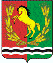 АДМИНИСТРАЦИЯМУНИЦИПАЛЬНОГО ОБРАЗОВАНИЯ РЯЗАНОВСКИЙ СЕЛЬСОВЕТ АСЕКЕВСКОГО РАЙОНА ОРЕНБУРГСКОЙ ОБЛАСТИП О С Т А Н О В Л Е Н И Е